Your recent request for information is replicated below, together with our response.I am writing to you under the provisions of the Freedom of Information (Scotland) Act 2002 to request access to all recorded discussions, both internally within Police Scotland and with Rangers Football Club, pertaining to the formation and location of a singing section.As a concerned citizen, I believe that transparency is essential in matters that impact the public, and I am seeking to understand the considerations and decision-making processes involved in establishing the singing section. Therefore, I kindly request the following information:All internal discussions within Police Scotland regarding the formation and location of the singing section.Any communications or discussions between Police Scotland and Rangers Football Club related to the establishment and location of the singing section.I can advise that Police Scotland does not hold the above requested information.  In terms of Section 17 of the Act, this letter represents a formal notice that information is not held.By way of explanation, Police Scotland would not be consulted regarding this and would be a decision of Rangers Football Club.If you require any further assistance, please contact us quoting the reference above.You can request a review of this response within the next 40 working days by email or by letter (Information Management - FOI, Police Scotland, Clyde Gateway, 2 French Street, Dalmarnock, G40 4EH).  Requests must include the reason for your dissatisfaction.If you remain dissatisfied following our review response, you can appeal to the Office of the Scottish Information Commissioner (OSIC) within 6 months - online, by email or by letter (OSIC, Kinburn Castle, Doubledykes Road, St Andrews, KY16 9DS).Following an OSIC appeal, you can appeal to the Court of Session on a point of law only. This response will be added to our Disclosure Log in seven days' time.Every effort has been taken to ensure our response is as accessible as possible. If you require this response to be provided in an alternative format, please let us know.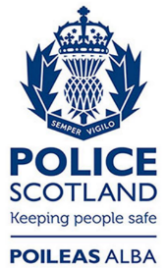 Freedom of Information ResponseOur reference:  FOI 24-0448Responded to:  11 March 2024